          Year Group:  Nursery    Week beginning: 22nd June 2020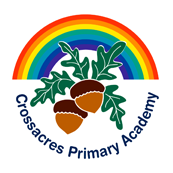 This week’s planning continues to follow the Nursery topic of ‘Toys’. The story of the week is Billy’s Bucket and all you will need to complete the following activities is a bucket, paper and pencils, and the children’s wonderful imagination. The children will be learning about capacity, pattern, weight and size in Maths. The English activities concentrate on hearing and writing sounds and labels with plenty of opportunities for language development through speaking and listening activities.DayMaths ActivitiesEnglish ActivitiesOther Subject ActivitiesMondayCreating and recreating patterns. Gather a small quantity of materials with different patterns on and discuss. The activity afterwards is for Children to design their own bucket and decorate it with a pattern of their choice. Discuss the different patterns they may choose such as spotted, zig zag, lines etc what colours are they going to use and does it follow a pattern?Read/Listen to Billy’s Bucket https://www.youtube.com/watch?v=KQyFMEQV8fo Pass the bucket to the children and ask them to look inside it and use their imagination to say what they see. Afterwards as a focus gather together some objects from around the house/class for the children to put into their bucket and encourage them to make up their own story. Video their story and play it to friends/family.Letters and Sounds – Learning to blend (Lesson 5)https://www.youtube.com/watch?v=RAAacZbh1uM&t=2sPhysical Development/Creative – Take the bucket outside and gather some natural objects in the bucket. Discuss what they look like, shape, size, colour etc Can the children make a picture collage with what they have found?TuesdayDiscussing capacity and measuring in simple ways. Fill the bucket with water and make up a little obstacle course outside. Can the children get to the end of the course without spilling the contents? Make it easier/harder if need be. Play a game with a partner. Who has the most water left, who has the least?Read/Listen to Billy’s Bucket https://www.youtube.com/watch?v=KQyFMEQV8fo Make up a Billy’s Bucket song to the tune of The Wheels on the Bus. Add in verses such as the crab in the bucket goes nip, nip, nip, the fish in the bucket goes splash, splash, splash. Write ideas down as a shared writing activity. Afterwards make a zig zag book, draw some of the creatures in Billy’s Bucket and label them.Letters and Sounds – Learning to blend (Lesson 6)https://www.youtube.com/watch?v=nsNhYXYpwho&t=1sPhysical Development/Being imaginative – Turn the bucket upside down and use it as a drum. Use hands, cardboard tubes, spoons etc as beaters and experiment with different rhythms. Begin with the child’s name and use some of the creatures from the story counting syllables and making rhythms.WednesdaySize – Talk about the size of the objects in Billy’s Bucket from the little shrimp things to pilchards to submarines and whales. Draw/have pictures of the items and order them by size talking about the various sizes and how they are differentRead/Listen to Billy’s Bucket https://www.youtube.com/watch?v=KQyFMEQV8foThink about the list of buckets given in the story, as Billy's family wander around the bucket superstore. What is the difference between a farm bucket and a football bucket? Why do they have to be different? Why would farmers and footballers need buckets? What would happen if they got mixed up? Draw and write about your favourite bucket and what you would use it forLetters and Sounds - Learning to blend (Lesson 7)https://www.youtube.com/watch?v=fDSFmsTGsncPhysical Development – Use the bucket outside for different uses. Use it to clean toys, carry objects, pretend you’re on the beach, be a window cleaner or gardener.ThursdaySorting and capacity – As a group sort out the different buckets the children have brought in from home. How many ways can they be sorted? Look at size, colour, capacity, handle. Fill up the buckets outside and discuss who’s holds the most/least/same. (At home if you only have one bucket use pans and containers to compare)Read/Listen to Billy’s Bucket https://www.youtube.com/watch?v=KQyFMEQV8foAll children will have experienced more than one birthday (their own and other people's), and had the strong desire for one particular present. Encourage children to share their own experiences and afterwards draw what it was they or their family members wanted/received and write a label for it “I got a …..”Letters and Sounds – Learning to blend (Lesson 8)https://www.youtube.com/watch?v=NKlzu8E5b0M&t=2sSpeaking and Listening Ask children to bring in a bucket from home and talk about it. Where did they get it from, what do they use it for, what does it look like?FridayWeight – Using the bucket or two if you have them. Ask the children to fill the buckets up with various items/objects and close their eyes. Place one bucket in one hand and ask them to say how it feels, e.g. heavy/light then place the other full bucket in their other hand and talk about what they think using language of heavier, lighter.Read/Listen to Billy’s Bucket https://www.youtube.com/watch?v=KQyFMEQV8foDiscuss: Why didn't Billy's parents believe that he had seen so many things in his bucket? Should they have borrowed his bucket at all? What did they want to use it for? Afterwards have pictures and labels of things in Billy’s Bucket and match up by reading the words using initial sounds to support. Example pictures from the story - Crab, shark, mermaid, submarine, pilchard, dolphin, whale.Letters and Sounds – Learning to blend (Lesson 9)https://www.youtube.com/watch?v=qq2ExwRSyUwCreative Using play doh, or salt dough encourage the children to design a bucket and make marks in it to create a pattern, don’t forget the handle!Salt dough recipe https://www.bbcgoodfood.com/howto/guide/how-make-salt-dough-recipe